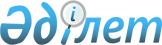 Об утверждении ставок платы за использование особо охраняемых природных территорий Государственного регионального природного парка "Медеу" и Государственного регионального природного парка "Гора Кок-Тобе" местного значения по городу Алматы на 2007 год
					
			Утративший силу
			
			
		
					Решение XXVII сессии Маслихата города Алматы III созыва от 21 декабря 2006 года N 313. Зарегистрировано Департаментом юстиции города Алматы 26 января 2007 года за N 734. Утратило силу решением Маслихата города Алматы 3 июля 2007 года N 379



      В соответствии с пунктом 2 статьи 
 477 
 Кодекса Республики Казахстан "О налогах и других обязательных платежах в бюджет (Налоговый Кодекс)" и пунктом 1 статьи 38 
 закона 
 Республики Казахстан "Об особо охраняемых природных территориях" маслихат города Алматы III-го созыва 

РЕШИЛ:


      1. Утвердить ставок платы за использование особо охраняемых природных территорий Государственного регионального природного парка "Медеу" и Государственного регионального природного парка "Гора Кок-Тобе" местного значения по городу Алматы на 2007 год, согласно приложению.

      2. Настоящее решение вступает в силу со дня государственной регистрации в департаменте юстиции города Алматы. 

      3. Контроль за исполнением настоящего решения возложить на постоянную комиссию по экологии и вопросам чрезвычайных ситуаций (Биртанов А.Б.) и на председателя Налогового комитета по городу Алматы Баедилова К.Е.


      


Председатель XXVII-й сессии,




      секретарь маслихата города




      Алматы III-го созыва                 Т. Мукашев


Приложение



к решению ХXVII-й сессии маслихата



города Алматы III-го созыва



от 21 декабря 2007 года N 313



Ставки платы






за использование особо охраняемых природных территорий






(ООПТ) Государственный регионального парк "Медеу"






и Государственного регионального природного парка






"Гора Кок-Тобе" местного значения по






городу Алматы на 2007 год



      

Председатель XXVII-й сессии,




      секретарь маслихата города




      Алматы III-го созыва                 Т. Мукашев


					© 2012. РГП на ПХВ «Институт законодательства и правовой информации Республики Казахстан» Министерства юстиции Республики Казахстан
				
N



п/п

Показатели

Единица измерения

Ставки 



платы 

  1              В туристических и рекреационных целях: 

  1              В туристических и рекреационных целях: 

  1              В туристических и рекреационных целях: 

  1              В туристических и рекреационных целях: 

легковой автотранспорт

тенге/автомашина

250

грузовой автотранспорт

тенге/автомашина

800

отчисления с маршрутных автобусов

тенге/год

16000

автотранспорт автовладельцев, проживающих или имеющих дачные участки на территории ООПТ

тенге/квартал

220

автотранспорт автовладельцев, работающих на территории ООПТ

тенге/квартал

915

автотранспорт, привлекаемый на мероприятия на территории ООПТ

тенге/7дней

460

в научных целях (проведение научных исследований);

человеко-день

115

  2      В культурно-просветительных и учебных целях:

  2      В культурно-просветительных и учебных целях:

  2      В культурно-просветительных и учебных целях:

  2      В культурно-просветительных и учебных целях:

показ объектов неживой природы, растений и животных, объектов историко-культурного наследия  

человеко-день

115

проведение учебных экскурсий и занятий, производственных практик учащихся и студентов

человеко-день

115

подготовка научных кадров, переподготовка и повышение квалификации специалистов в области заповедного дела, охраны окружающей среды и рационального природопользования

человеко-день

115

в ограниченных хозяйственных целях

человеко-день

115

3

Выдача разрешений за использование символики особо охраняемых природных территорий

По согласованию с департаментом по регулированию деятельности естественных монополий и защиты конкуренции

По согласованию с департаментом по регулированию деятельности естественных монополий и защиты конкуренции
